Конкурс сказок по ПДДС 12 по 26 января 2015 года в рамках мероприятий Федеральной  целевой программы «Повышение безопасности дорожного движения в 2013-2020 гг.»  в  МБОУ «СОШ №35» проводился творческий конкурс сказок по  правилам дорожного движения.  Цель конкурса: привлечение родителей к проблемам безопасности дорожного движения. В конкурсе принимали участие учащиеся  1-х,2-х и 4-х классов. Были представлены работы разного уровня. Победители награждены грамотами.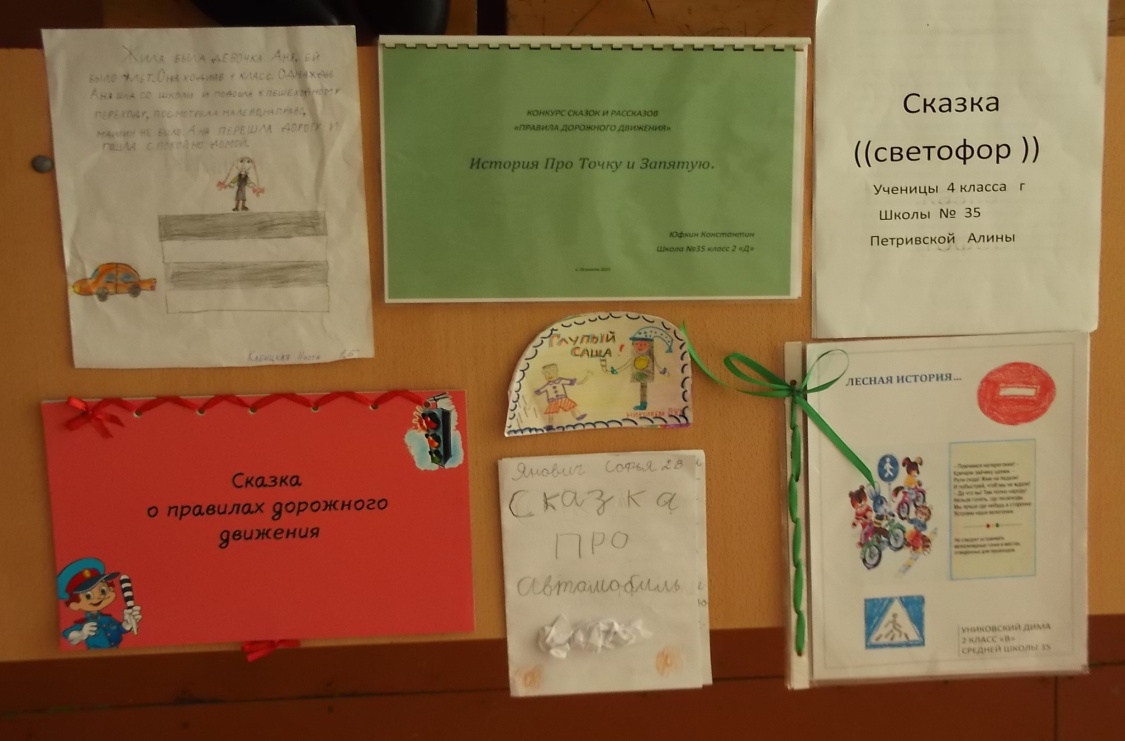 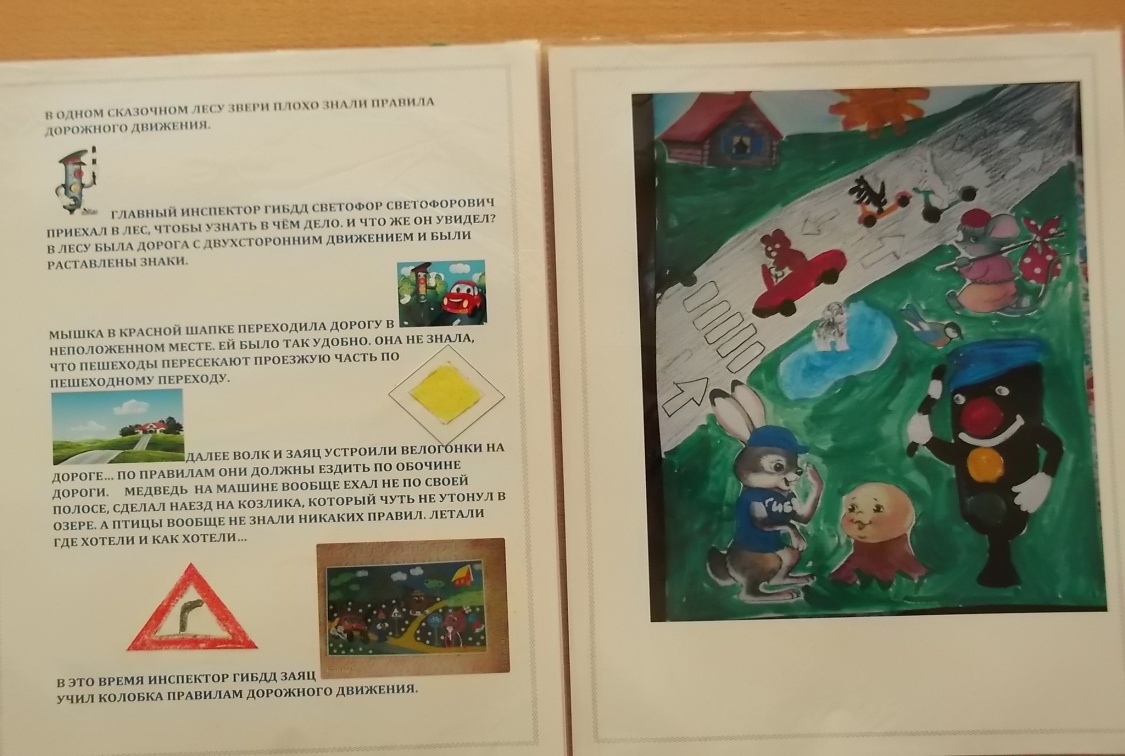 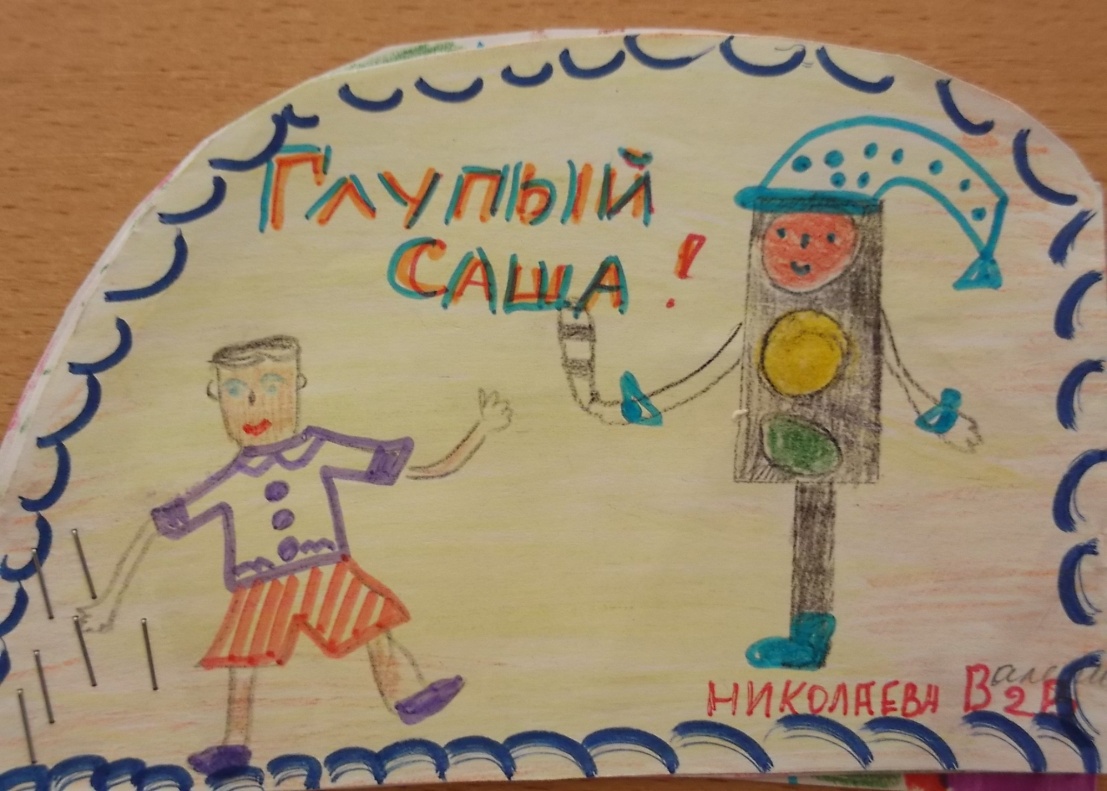 Поздравляем победителей!1 место – Федорова Полина 1 класс «Б»,              - Ибрагимова Александра 2 класс «Б»,2 место – Петривская Алина 4 класс «Г»,               - Униковский Дмитрий 2 класс «В»,3 место – Николаева Валерия 2 класс «В». 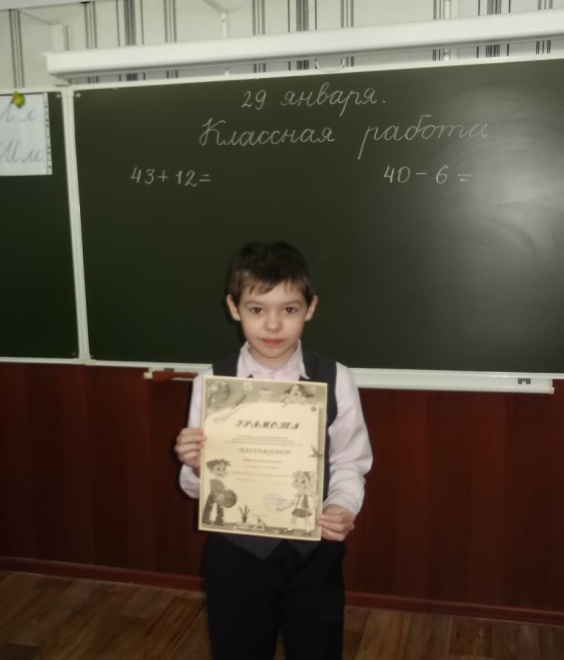 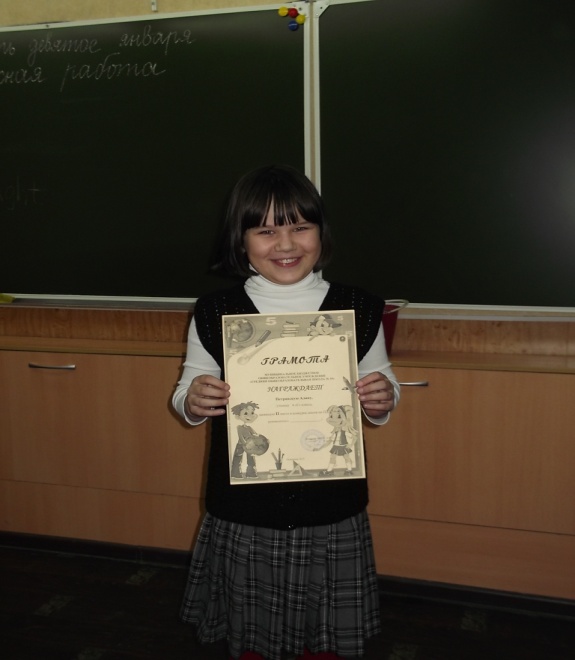 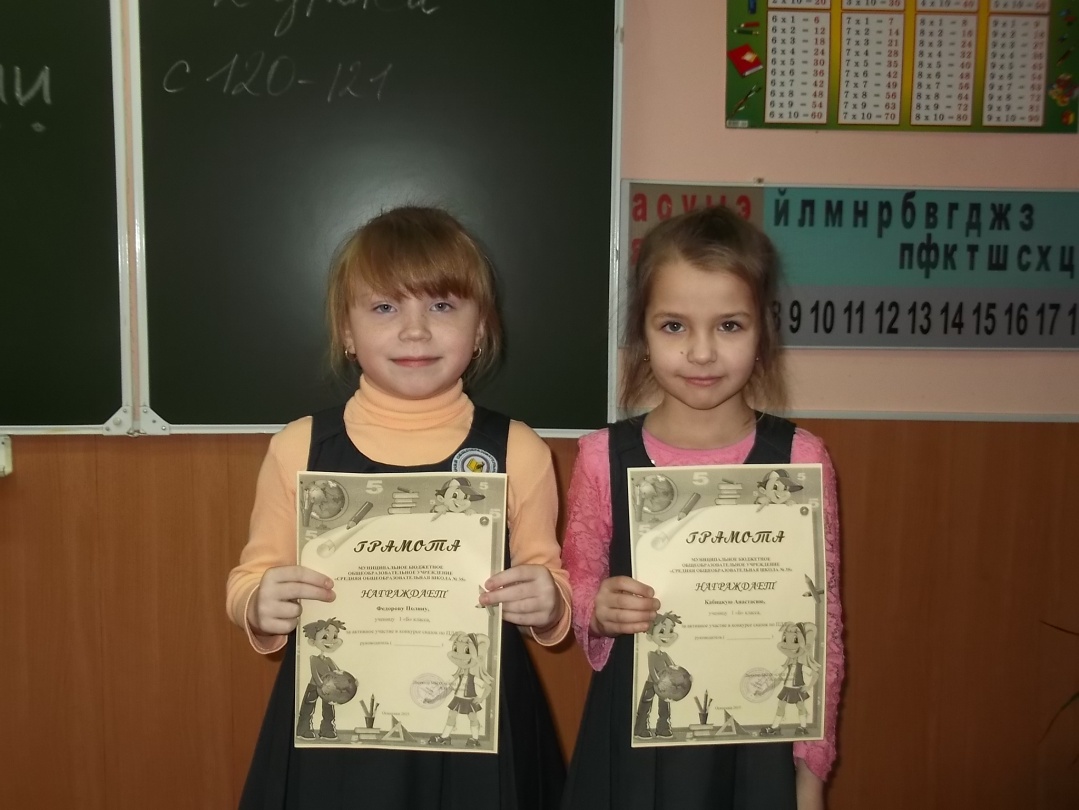 